Promotional Opportunities Booking Form – Part 4 of 5EXHIBITION & SPONSORSHIP TERMS & CONDITIONSBy registering for this event, you are agreeing to the following terms and conditions:GeneralIn these terms and conditions, the Case Management Society UK is referred to as CMSUK.All bookings are subject to the final approval of the Chair of the CMSUK Events Committee.  CMSUK reserves the right to terminate a booking in those circumstances where the Chair does not grant approval of a sponsor or exhibitor.PaymentCMSUK will not be bound by any price quoted on the telephone.CMSUK will not reserve any exhibition spaces, sponsorship bookings, or dinner dance tickets until payment has been received. All are sold on a first-come, first-served basis.CancellationsAll cancellation requests must be received in writing.Refunds may be issued for exhibitors subject to the following notice periods:13 weeks or more – 100% of the package price9-12 weeks – 75% of the package priceCMSUK is unable to offer any refunds for cancellations for exhibition spaces, made with eight weeks’ notice or less.Exhibition and floor spaceEach exhibiting/sponsoring company may only have two representatives present within the conference & exhibition area at any one time, unless otherwise booked and paid for as conference delegates.Exhibition spaces may not be shared between companies.Exhibitors shall not sublet or assign any part of the space allotted, nor grant licenses in respect thereof without CMSUK’s prior consent.The exhibition stand must only advertise the company that has been stated on the booking form, and which has been granted the approval of the CMSUK Events Committee Chair.Standard exhibition spaces measure 3 metres by 2 metres. The stand must not exceed these measurements in any way.  Failure to keep within the space available may result in all or part of the exhibition stand being removed.A small number of 6 metre x 4 metre stands are available for an additional charge. The stand must not exceed these measurements in any way.  Failure to keep within the space available may result in all or part of the exhibition stand being removedCMSUK reserves the right to alter or re-plan the layout of the exhibition and agrees to advise those affected in a reasonably timely manner.CMSUK will provide a clothed trestle table, two chairs and power for each exhibition space. Any other equipment must be provided by the exhibiting company.All exhibition stands must be set up in the allocated space as per their booking and the CMSUK floor plan.  Failure to set up correctly may result in the stand being dismantled and moved without prior notification.All exhibition stands must remain operational and not dismantled until after the afternoon refreshment break on the second day (15th March 2024).CMSUK reserves the right to refuse any future bookings from sponsors or exhibitors who arrive late, dismantle their stand early or otherwise infringe any rules notified by CMSUK to exhibitors and/or sponsors.CMSUK accepts no responsibility whatsoever for the safety, loss or damage of any property including exhibitions stands that may need to be dismantled by CMSUK.CMSUK accepts no responsibility for the welfare of any staff, contractors or other persons.Delegate PassesThe two Exhibitors attending with the stand are entitled and invited to attend all aspects of the conference as delegates and as such will receive a delegate pack and are included in all catering breaks including lunch which will be offered to Exhibitors up to half hour before the programmed lunch time to ensure their stands can be fully manned during this period.Dinner DanceWhere Dinner Dance attendance is not included within the Sponsor package, tickets can be purchased separately if required and on an as required, first-come first-served basis and charged at the standard price.  Promotional Opportunities Booking Form – Part 1 of 5Promotional Opportunities Booking Form – Part 1 of 5Promotional Opportunities Booking Form – Part 1 of 5CONFERENCE OPTIONSPRICEPlease ü To BookHeadline Sponsor (14th & 15th March)Stand in prime location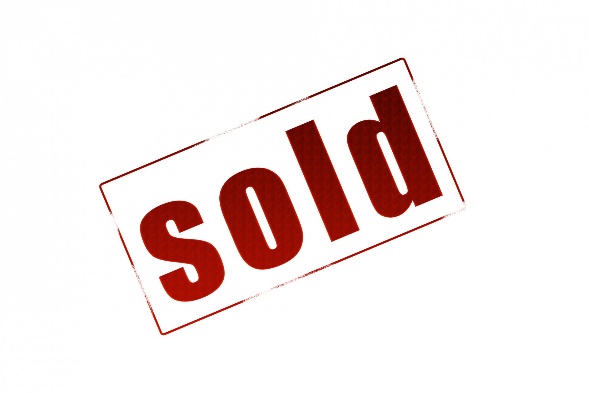 Pull up stand behind the registration desk on sponsored dayOne 10 minute lecture theatre slot on each dayFree one -page delegate pack insertHalf page advert in the conference brochurePre-conference promotion on all mailings/informationLogo on events page of the website2 complimentary tickets to the conference2 complimentary tickets to the dinner danceLogo on conference screen Acknowledgement in the welcome speechOpportunity to Chair the event £5000Exhibition Stand 2 day Table, 2 chairs and powerStands will be in the main exhibition area where lunch and refreshments are servedLogo printed in the conference brochure with paragraph providing info about the company/organisationLogo on the events page of the website and link to chosen website£2000Lunch Sponsor (14th March 2024)Logo and thanks on lunch stationName and logo in the conference brochurePop up stand by the lunch stationEvent page link to chosen website£800Sponsored Breaks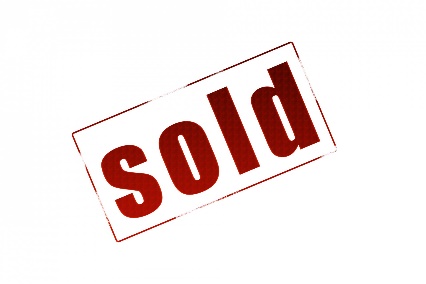 (14th March morning)      Acknowledgement & logo printed in conference brochure       Branded signs on the refreshment stations      Name and logo in the conference brochure      Event page link to chosen website£400Sponsored Breaks(14th March afternoon)Acknowledgement & logo printed in conference brochureBranded signs on the refreshment stationsName and logo in the conference brochureEvent page link to chosen website£400Promotional Opportunities Booking Form – Part 2 of 5Promotional Opportunities Booking Form – Part 2 of 5Promotional Opportunities Booking Form – Part 2 of 5CONFERENCE OPTIONSPRICEPlease ü To BookPre-Conference Drinks Reception Sponsor13th March 2024Pull up banner x 2 at the drinks receptionSupply your own printed wine glass tags for that extra promotionLogo on events page of website and hyperlink to chosen website£1500Dinner-Dance Drinks Reception SponsorTable of 10 guests of your choosingAcknowledgement & logo printed on Dinner Menu Branded pull up banner in the drinks reception areaHalf page advert in the conference brochureInsert in the delegate bagEvents page link to chosen website£2800Wine SponsorEvening Dinner Dance EventPull up banner x2 during the evening mealSupply your own printed wine glass tags for that extra promotionLogo on events page of website and hyperlink to chosen website£1500Evening Entertainment SponsorEvening Dinner Dance EventPull up banner x 2 when the band are playingSupply own merchandise for each dinner dance attendee for extra promotionLogo on events page of website and hyperlink to chosen website£1500Sponsored Breaks(15th March morning)      Acknowledgement & logo printed in conference brochure      Branded signs on the refreshment stations      Name and logo in the conference brochure      Event page link to chosen website£400Lunch Sponsor (15th March 2024)Logo and thanks on each lunch station1 free delegate place on the sponsored dayName and logo in the conference brochure2 x pop up stands by the lunch stationEvent page link to chosen website£800Promotional Opportunities Booking Form – Part 3 of 5Promotional Opportunities Booking Form – Part 3 of 5Promotional Opportunities Booking Form – Part 3 of 5CONFERENCE OPTIONS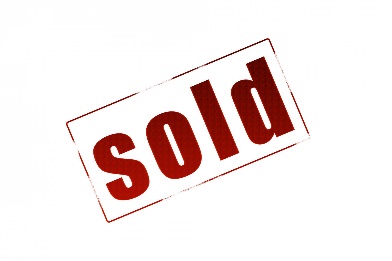 PRICEPlease ü To BookConference Brochure SponsorFull page (A4 portrait) advert in the brochureFront cover acknowledgement, logo and branding alongside CMSUKEvent page link to chosen website£600Full Page Advert in BrochureFull page advert in the brochure£400Half Page Advert in BrochureHalf page advert in the brochure£250Flyers in tote bagsFlyers/inserts in tote bags£200Photobooth Sponsor14th March 2024Company logo printed on the photo strips£800Photobooth Sponsor15th March 2024Company logo printed on the photo strips£600Please provide details of the main contact regarding all aspects of your Promotional Booking:Please provide details of the main contact regarding all aspects of your Promotional Booking:Please provide details of the main contact regarding all aspects of your Promotional Booking:Please provide details of the main contact regarding all aspects of your Promotional Booking:Please provide details of the main contact regarding all aspects of your Promotional Booking:Please provide details of the main contact regarding all aspects of your Promotional Booking:Please provide details of the main contact regarding all aspects of your Promotional Booking:Title:Title:Email:Email:Full Name:Full Name:Telephone:Telephone:Job Title:Job Title:Mobile:Mobile:Company:Company:Address: Address: Postcode:Postcode:Website:Website:Signature:Signature:PLEASE NOTE: The completed Terms & Conditions form (Part 3 over the page) must be signed & returned with your booking form to info@cmsuk.org An appropriate invoice will then be raised.  Booking of a specific stand space as per the floor plan, will only be confirmed upon receipt of full payment of the invoice.  For enquiries please call: 01329 446959PLEASE NOTE: The completed Terms & Conditions form (Part 3 over the page) must be signed & returned with your booking form to info@cmsuk.org An appropriate invoice will then be raised.  Booking of a specific stand space as per the floor plan, will only be confirmed upon receipt of full payment of the invoice.  For enquiries please call: 01329 446959PLEASE NOTE: The completed Terms & Conditions form (Part 3 over the page) must be signed & returned with your booking form to info@cmsuk.org An appropriate invoice will then be raised.  Booking of a specific stand space as per the floor plan, will only be confirmed upon receipt of full payment of the invoice.  For enquiries please call: 01329 446959PLEASE NOTE: The completed Terms & Conditions form (Part 3 over the page) must be signed & returned with your booking form to info@cmsuk.org An appropriate invoice will then be raised.  Booking of a specific stand space as per the floor plan, will only be confirmed upon receipt of full payment of the invoice.  For enquiries please call: 01329 446959PLEASE NOTE: The completed Terms & Conditions form (Part 3 over the page) must be signed & returned with your booking form to info@cmsuk.org An appropriate invoice will then be raised.  Booking of a specific stand space as per the floor plan, will only be confirmed upon receipt of full payment of the invoice.  For enquiries please call: 01329 446959PLEASE NOTE: The completed Terms & Conditions form (Part 3 over the page) must be signed & returned with your booking form to info@cmsuk.org An appropriate invoice will then be raised.  Booking of a specific stand space as per the floor plan, will only be confirmed upon receipt of full payment of the invoice.  For enquiries please call: 01329 446959PLEASE NOTE: The completed Terms & Conditions form (Part 3 over the page) must be signed & returned with your booking form to info@cmsuk.org An appropriate invoice will then be raised.  Booking of a specific stand space as per the floor plan, will only be confirmed upon receipt of full payment of the invoice.  For enquiries please call: 01329 446959Company:Signed:Signed: